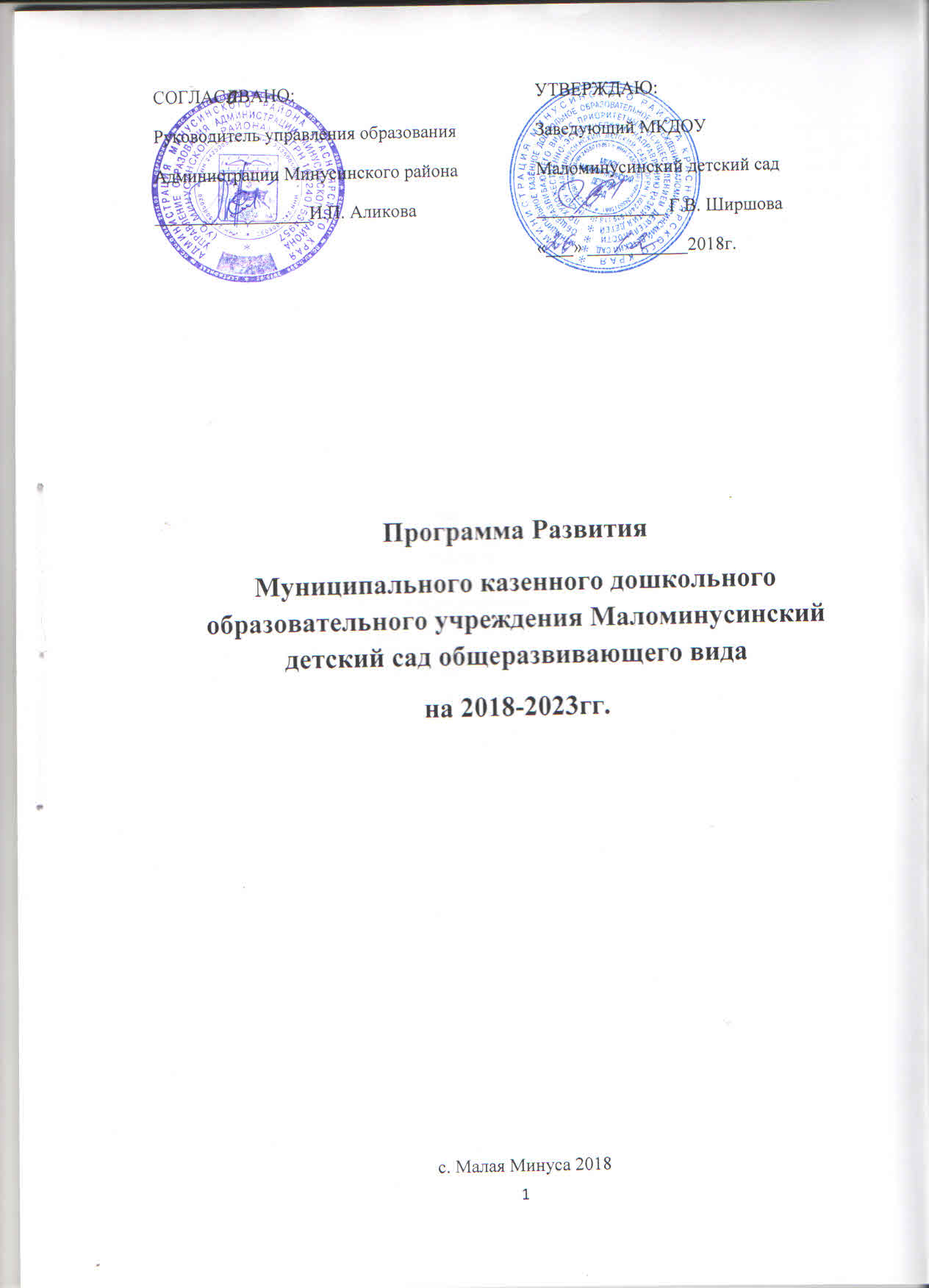 СОДЕРЖАНИЕ ПРОГРАММЫПаспорт программы Наименование Программы: Программа Развития Муниципального казенного дошкольного образовательного учреждения Маломинусинский детский сад общеразвивающего вида на 2018-2023гг.Законодательная база для разработки  Программы:- Федеральный закон от 21.12.2012 № 273-ФЗ "Об образовании в Российской Федерации" (далее – Федеральный закон "Об образовании в Российской Федерации") -СанПиН 2.4.1.3049-13 "Санитарно-       эпидемиологические требования к устройству, содержанию и организации режима работы в дошкольных организациях - Декларация прав ребёнка и Конвенция о правах ребёнка;- Концепция дошкольного воспитания;- Концепция долгосрочного социально-экономического развития РФ на период до 2020 г.;- Распоряжение Правительства РФ «О мероприятиях по совершенствованию контрольно-надзорных функций и оптимизации предоставляемых государственных услуг в сфере образования» от 05.03.2010 г. № 297;- Стратегия экономического и социального развития РК на период до 2020 г. (от 26.01.2009 № 22 от 22.12.2009 № 390);- Приказ Министерства образования и науки Российской Федерации от 30.08.2013 № 1014 «Порядок организации и осуществления образовательной деятельности по основным общеобразовательным программам – образовательным программам дошкольного образования»;- Закон РФ «Об основных гарантиях прав ребёнка»;- Устав МКДОУ  Маломинусинский  детский сад.Основная цель Программы: планирование системы управления ДОУ, направленной на повышение качества реализации основной образовательной программы в соответствии с ФГОС ДО, через внедрение в педагогический процесс инновационных программ  и технологий в условиях взаимодействия семьи и детского сада. Проблемы:1. Недостаточная готовность и вовлеченность родителей в образовательную деятельность.2. Необходимость интенсификации педагогического труда, повышение его качества и результативности, внедрение современных образовательных технологий.Задачи Программы:Создание системы управления качеством образования в ДОУ.Создание необходимых условий для саморазвития и формирования профессиональной компетентности педагогов ДОУ.Планирование системы управления, направленной на повышение компетентности родителей (законных представителей) в вопросах развития и образования, охраны и укрепления здоровья воспитанников. Развитие стратегии и тактики построения предметно-пространственного развивающего образовательного пространства ДОУ, учитывающей принцип  вариативности, доступности и безопасности среды, способствующей самореализации ребёнка в ведущих видах детской деятельности.Укрепление материально – технической базы МКДОУ Маломинусинского детского сада.Сроки и этапы реализации Программы: 1 этап – аналитический; 2 этап – прогностический; 3 этап – планирование и деятельность. Ожидаемые конечные результаты:  Оснащение ДОУ современным игровым и дидактическим материалом. Повышение компетентности педагогов в области применения ИКТ.Внедрение интегративных, информационно - коммуникативных технологий в образовательный процесс.Обеспечение психолого-педагогической поддержки семьи, Создание в детском саду необходимых условий для развития ответственных и взаимозависимых отношений с семьями воспитанников, обеспечивающих целостное развитие личности дошкольника. Порядок управления реализацией Программы развития:Управление и корректировка программы осуществляется Педагогическим советом МКДОУ Маломинусинского детского сада.Разработчики программы - творческая группа ДОУ:-Ширшова Г.В.– заведующий МКДОУ Маломинусинского детского сада;-Баскажакова Н.В.– воспитатель;-Губина А.С. – зам.зав по ВМР;-Шехтель Е.А.- психолог;- Баскажакова М.И. – логгопед;-Перевозникова И.В. – музыкальный руководитель.Исполнители: Педагогический коллектив МКДОУ Маломинусинский детский сад. Срок реализации Программы: в течение 5 лет.Начало реализации Программы: декабрь 2018 года.Окончание: декабрь 2023 года.Информационная справка.Общие сведения о ДОУПолное наименование: Муниципальное казенное дошкольное образовательное учреждение Маломинусинский детский сад общеразвивающего вида с приоритетным осуществлением деятельности по художественно-эстетическому направлению развития детей.	Сокращенное наименование: МКДОУ  Маломинусинский детский сад	Фактический (юридический) адрес: 662638 Россия, Красноярский край, Минусинский район, с. Малая Минуса, ул. Микрорайон, 21Лицензия:  на осуществление образовательной деятельности  № 0000313 от 11 мая 2011г.Режим работы: Пятидневная рабочая неделя с пребыванием детей с 7:00 до19:00 часов.Учреждение открыто в 1967 году, расположено в двухэтажном кирпичном здании, рассчитано на 80 мест. В учреждении функционирует 3 одновозрастные группы.Структура и количество групп, количество мест и воспитанников, наполняемость групп.таблица 1 Количество мест – 80, фактически посещают детский сад 80 воспитанников.1.1. Структура и органы управления образовательной организацией.2 ступеньНепосредственное управление ДОУ осуществляет Управление образования  Минусинского района. Управление МКДОУ осуществляет заведующий, который решает стратегические вопросы деятельности детского сада, определяет перспективы и пути развития совместно с органами самоуправления. В состав органов самоуправления МКДОУ входят:Совет трудового коллективаПрофсоюзный комитетСовет педагоговСовет родителейСвязующим звеном между жизнедеятельностью детского сада и системой образования является педагогическая служба ДОУ, которая состоит из коллектива единомышленников, активных педагогов, готовых к самообразованию и саморазвитию, решающая задачи поиска и обобщения педагогического опыта, повышения профессионального мастерства, развития творческого потенциала, организации образовательного процесса в соответствии с ФГОС.  Активные представители родительского сообщества в составе совета родителей принимают участие в жизни детского сада, предлагая идеи, пути развития ДОУ, являясь связующим звеном между представителями каждой семьи, педагогами, руководителем, социумом.2. ПРОБЛЕМНЫЙ АНАЛИЗ СОСТОЯНИЯ ДОУ2.1. Анализ внешней среды.     Характеристика расположения детского сада.Детский сад расположен в с. Малая Минуса по адресу: ул.Микрорайон, д.21. Здание детского сада расположено внутри жилого массива, в центре села. На территории микрорайона размещаются следующие учреждения образования:Муниципальное казенное образовательное учреждение средняя общеобразовательная школа № 7;Муниципальное казенное дошкольное образовательное учреждение Маломинусинский детский сад.Детский сад сотрудничает с социокультурными учреждениями села и города Минусинска:СДК, Сельская библиотека, МКОУ М-МинусинскаяСОШ №7Отделение связиПожарная часть, Краеведческий музей им. Н.М. МартьяноваМинусинский драматический театр2.2. Материально-техническая база2.3. Анализ состояния здоровья, физического развития воспитанников и медицинского сопровождения образовательного процесса.В детском саду особое внимание уделяется сохранению физического и психического здоровья детей. Медицинский персонал наряду с администрацией Детского сада несёт ответственность за здоровье и физическое развитие детей, проведение лечебно-профилактических мероприятий, соблюдение санитарно-гигиенических норм, режима и обеспечение качества питания. В течение учебного года проводилась работа по улучшению здоровья и совершенствованию физических качеств детей с учетом индивидуальных особенностей воспитанников.Оздоровительная работа осуществлялась по следующим направлениям:Соблюдение режима дняУчет гигиенических требованийУтренняя гимнастикаВоздушно-оздоровительная гимнастика после снаОтработка двигательного режима в группе и на прогулкеЗакаливающие мероприятия.Важным показателем результатов работы дошкольного учреждения является здоровье детей. Мониторинг здоровья воспитанников за период с 2015 г. по 2018 г. показывает:В детском саду разработан  и реализуется  комплекс оздоровительных мероприятий, позволяющих решать проблемы здоровья детей с учетом их возраста, состояния здоровья, пола, индивидуальных особенностей личности ребенка. В составе комплекса мероприятий:оценка состояния здоровья детей при постоянном и ежедневном контроле;проведение фильтров;совместные обходы групп  руководителями всех служб дошкольного образовательного учреждения;обеспечение сбалансированного питания.Учитывая принцип здоровьесбережения образовательного процесса в условиях нашего детского сада, в течение дня предусматривается оздоровительные мероприятия: гимнастика для глаз, физкультминутки, пальчиковые игры, дыхательные упражнения, закаливающие процедуры. При организации образовательного процесса в детском саду соблюдается режим дня воспитанников, 2 раза в день проводятся прогулки, игры различной степени подвижности на свежем воздухе.Организация питания в  детском саду осуществляется в соответствии с требованиями действующего законодательства. Детский сад обеспечивает гарантированное сбалансированное питание детей в соответствии с их возрастом и временем пребывания в  дошкольном образовательном учреждении по нормам, установленным действующим законодательством. В детском саду установлено 4-разовое питание детей. Детский сад работает по 10-ти дневному цикличному меню. Меню разрабатывается 4 раза в год, с учетом сезонного наличия и качества овощей и фруктов.2.4.  Анализ образовательной  деятельности  в  соответствии  с  направлениямиразвития ребёнка, представленными в пяти образовательных областях. Социально-коммуникативное развитие.Социально-коммуникативное развитие направлено на усвоение норм и ценностей, принятых в обществе, включая моральные и нравственные ценности; развитие общения и взаимодействия ребенка со взрослыми и сверстниками; становление самостоятельности, целенаправленности и саморегуляции собственных действий; развитие социального и эмоционального интеллекта, эмоциональной отзывчивости, сопереживания, формирование готовности к совместной деятельности со сверстниками, формирование уважительного отношения и чувства принадлежности к своей семье и к сообществу детей и взрослых в Организации; формирование позитивных установок к различным видам труда и творчества; формирование основ безопасного поведения в быту, социуме, природе. Познавательное развитие предполагает развитие интересов детей,любознательности и познавательной мотивации; формирование познавательных действий, становление сознания; развитие воображения и творческой активности; формирование первичных представлений о себе, других людях, объектах окружающего мира, о свойствах и отношениях объектов окружающего мира (форме, цвете, размере, материале,звучании, ритме, темпе, количестве, числе, части и целом, пространстве и времени, движении и покое, причинах и следствиях и др.), о малой родине и Отечестве, представлений о социокультурных ценностях нашего народа, об отечественных традициях и праздниках, о планете Земля какобщем доме людей, об особенностях ее природы, многообразии стран и народов мира.Речевое развитие включает владение речью как средством общения и культуры; обогащение активного словаря; развитие связной, грамматически правильной диалогической и монологической речи; развитие речевого творчества; развитие звуковой и интонационной культуры речи, фонематического слуха; знакомство с книжной культурой, детской литературой, понимание на слух текстов различных жанров детской литературы; формирование звуковой аналитико-синтетической активности как предпосылки обучения грамоте.Художественно-эстетическое развитие предполагает развитие предпосылокценностно-смыслового восприятия и понимания произведений искусства (словесного, музыкального, изобразительного), мира природы; становление эстетического отношения к окружающему миру; формирование элементарных представлений о видах искусства; восприятие музыки, художественной литературы, фольклора; стимулирование сопереживания персонажам художественных произведений; реализацию самостоятельной творческой деятельности детей (изобразительной, конструктивно-модельной, музыкальной и др.).Ключевая роль детского сада с приоритетным направлением по художественно-эстетическому развитию заключается в создании условий для формирования гармоничной, духовно-богатой, физически здоровой, эстетически развитой личности, обладающей эстетическим сознанием, задатками художественной культуры, творческими способностями к индивидуальному самовыражению через различные формы творческой активности.Акцент в работе ДОУ по художественно-эстетическому направлению сделан на развитие у детей интереса к музыке, литературе, изобразительному и другим видам искусства, приобщение детей к миру прекрасного. Определена тематика занятий с учетом имеющихся условий, взаимосвязи с другими видами деятельности, общественно-значимыми событиями в жизни группы, общественными организациями.Особое внимание уделяем плану  организации образовательной деятельности, в котором прописаны все кружки с указанием временных интервалов, которые рассчитаны исходя из нормативов каждой возрастной группы на дополнительные услуги.  Каждый кружок имеет свою программу.Физическое развитие включает приобретение опыта в следующих видах деятельности детей: двигательной, в том числе связанной с выполнением упражнений, направленных на развитие таких физических качеств, как координация и гибкость; способствующих правильному формированию опорно-двигательной системы организма, развитию равновесия, координации движения, крупной и мелкой моторики обеих рук, а также с правильным, не наносящем ущерба организму, выполнением основных движений (ходьба, бег, мягкие прыжки, повороты в обе стороны), формирование начальных представлений о некоторых видах спорта, овладение подвижными играми с правилами; становление целенаправленности и саморегуляции в двигательной сфере; становление ценностей здорового образа жизни, овладение его элементарными нормами и правилами (в питании, двигательном режиме, закаливании, при формировании полезных привычек и др.).     План образовательной деятельности МКДОУ Маломинусинского детского сада соответствует основным целям дошкольного образовательного учреждения, отражает его специфику, учитывает разные уровни развития детей, ориентирован  на воспитание и обучение детей, развитие умственных и творческих способностей.   Педагогический коллектив осуществляет образовательный процесс с детьми дошкольного возраста (дети с 3 до 7лет) в соответствии с основной образовательной программой ДОУ. Образовательная деятельность осуществляется в первую половину  дня, в соответствии с СанПиН 2.4.1.3049-13  «Санитарно-эпидемиологические требования к устройству, содержанию и организации режима работы в дошкольных организациях», в соответствии с расписанием НОД. Учебный  год  начинается  1  сентября  и  заканчивается  31  мая. В середине учебного года определены каникулы, их продолжительность предусмотрена годовым календарным учебным графиком и заверяется приказом заведующего. Образовательный процесс в ДОУ строится с учётом ряда факторов (природно-климатических, экологических, демографических, социальных) влияния внешней среды региона, в котором расположено ДОУ, что составляет его специфическую особенность.Национально-культурные факторыНационально-культурные условия Красноярского края, многонациональность населения, проживающего на его территории, особенности природы и природных ресурсов, культурных ценностей находят отражение в содержании познавательно-речевого, художественно-эстетического, физического и социально-личностном направлениях развития воспитанников  образовательного учреждения. Дети знакомятся с символикой Красноярского края, национальным изобразительным и музыкальным искусством, бытом, историей, народными приметами, промыслами, спецификой труда населения Красноярского края. Климатические факторыКлимат нашего региона — умеренно-континентальный, с холодными зимами, поэтому в зимний период используются виды закаливания детей с учетом регионального компонента. А резкая смена сезонов оказывает влияние на здоровье чувствительных к изменениям климата детей, поэтому режим пребывания детей в ДОУ — гибкий. В холодный период температура достигает до -35 -40 градусов. В связи с этим длительность прогулки в холодный период сокращается. В организации воспитательно – образовательного процесса гибко реагируем на температуру воздуха, при наступлении тёплых дней многие виды деятельности выносятся на улицу. В жаркое время года при высокой температуре прогулка проводится раньше, когда на улице температура воздуха немного понижается. При организации педагогического процесса учитывается состояние здоровья детей, используется индивидуальный подход.Демографические факторысвязи с увеличением числа населения в 80-е гг. наблюдался высокий рост рождаемости. Поэтому дошкольные учреждения были переполнены детьми, и стал наблюдаться дефицит педагогических кадров. 90-е гг., в период перестройки, в дошкольных учреждениях наблюдалась нехватка детей дошкольного возраста. Чтобы сохранить педагогические кадры, многие группы закрывались и переоборудовались в специальные помещения для занятий театральной деятельностью, изо деятельностью. Социальный статус родителей воспитанников ДОУ разнообразный. При планировании педагогического процесса учитывается образование родителей, вид семьи, место работы. Низкий уровень доходов некоторых семей воспитанников способствует тому, что они не могут выделить средства своим детям на посещение театра, цирка или музея. В городе наблюдается рост числа тубинфицированных больных. Это также оказывает большое влияние на здоровье воспитанников ДОУ. В этом направлении с семьями воспитанников проводится консультативная работа и выпускаются информационные стенды о том, как обезопасить себя и свою семью от заболевания туберкулезом. Экологические факторы Экологической обстановке города наносят вред соседство с Саяно-Шушенской ГЭС и Красноярское водохранилище; загазованность воздуха (на каждого третьего жителя - 1 машина); плохое качество питьевой воды из-за изношенности очистных сооружений; уменьшение зеленой зоны (происходит выпиливание старых деревьев по всему городу); загрязнение водохранилища (зарастает сине-зелеными водорослями и в городском бюджете нет достаточного количества средств для его очищения). Такая экологическая обстановка влияет на здоровье всех жителей города.Условия Красноярского края, особенности природы и природных ресурсов, культурных ценностей находят отражение в содержании образовательных областей. Дети знакомятся с символикой Красноярского края, бытом, историей, народными традициями, промыслами, спецификой труда населения Красноярского края, достопримечательностями, творчеством художников, писателей, поэтов.     2.5. Организация специализированной (коррекционной) помощи детям.На базе МКДОУ действует логопункт.Цель деятельности логопедического пункта: ранние выявление и преодоление отклонений в развитии устной речи детей дошкольного возраста.Основные задачи:осуществление диагностики речевого развития детей;определение и реализация индивидуального маршрута коррекции и (или) компенсации речевого дефекта с учетом его структуры, обусловленности, а также индивидуально – личностных особенностей детей;организация взаимодействия всех субъектов коррекционно-образовательного процесса в реализации комплексного подхода при реабилитации детей с проблемами речевого развития;распространение логопедических знаний среди педагогов и родителей с целью профилактики речевых нарушений у детей, а также для оптимизации процесса логопедического воздействия;воспитание стремления детей преодолеть недостатки речи, сохранить эмоциональное благополучие в своей адаптивной среде;развитие у детей произвольного внимания к звуковой стороне речи;подготовка воспитанников к дальнейшему обучению в школе.Направление деятельности:диагностическое;коррекционно – развивающее ( создание условий для эффективной коррекции и компенсации недостатков устной речи детей дошкольного возраста с учетом их ведущей деятельности);информационно – методическое:оказание консультативной помощи педагогам и родителям;организация взаимодействия всех субъектов коррекционно – развивающего процесса;организация и систематизация методического фонда логопедического пункта в соответствии с требованиями к его оснащению;сбор информации о деятельности логопедического пункта и ее анализ.В логопедический пункт зачисляются дети, посещающие данное дошкольное образовательное учреждение, имеющие нарушения в развитии речи:фонетико – фонематическое недоразвитие речи;фонематическое недоразвитие;фонематический дефект.при зачислении детей учитываются характер и степень тяжести речевых нарушений, возраст дошкольников. В первую очередь в логопедический пункт зачисляются дети старшего дошкольного возраста. Преимуществом при зачислении на логопедический пункт пользуются дети, недостатки речи которых препятствуют успешному усвоению образовательных программ ДОУ и вызывают появление вторичных нарушений социального характера. Норматив наполняемости логопедического пункта – 20 детей.Длительность обучения ребенка на логопедическом пункте зависит от степени тяжести речевого дефекта и может составлять от 3-х месяцев (ФФНР) до 2-х лет (ОНР).Выпуск детей из логопедического пункта производится в течении всего учебного года по мере устранения у них речевых нарушений. Основной формой организации коррекционно – педагогической работы являются занятия, которые проводятся по общеразвивающим и коррекционным программам ДОУ.Занятия в логопедическом пункте проводятся ежедневно как в свободное от основных занятий время, так и во время их проведения, но по согласованию с администрацией ДОУ (исключение составляют занятия по речевому развитию). Занятия нося индивидуальный и подгрупповой характер. Периодичность индивидуальных и подгрупповых занятий определяется тяжестью нарушения речевого развития:сложные диагнозы (с тяжелыми нарушениями речи, с недоразвитием речи 1 и 2 степени, дизартрией) - не менее трех раз в неделю;фонетико – фонематическое недоразвитие речи – не менее двух раз в неделю;фонетический дефект – не менее одного – двух раз в неделю.Продолжительность занятий зависит от возрастных особенностей ребенка и составляет 15 – 25 минут. Занятия с детьми проводятся преимущественно в первую половину дня, один раз в неделю допустимо проводить занятия во второй половине дня. В случаи необходимости уточнения диагноза воспитанники с нарушениями речи с согласия родителей (законных представителей) могут направляться  учителем – логопедом в соответствующее лечебно – профилактическое учреждение для обследования специалистами (невропатологом, детским психиатром, отоларингологом, офтальмологом и др.) или в районную психолого – медико – педагогическую комиссию. Логопункт функционирует 5 дней в неделю. Недельная нагрузка составляет 20 часов. Все свое рабочее время учитель – логопед работает непосредственно с детьми.Вывод: в ДОУ созданы условия для всестороннего развития психических и физических качеств воспитанников в соответствии с их возрастными и индивидуальными особенностями. Выстраивание образовательного процесса происходит с использованием ИКТ, что соответствует  требованиям ФГОС ДО. 2.6. Анализ состояния взаимодействия с семьями воспитанниковПри поступлении ребенка в детский сад родители заполняют социальный паспорт семьи, в который по мере необходимости вносятся изменения, произошедшие в семье в период посещения ребенком учреждения. Данные ежегодно обобщаются.Характеристика состава семейХарактеристика социального статуса родителейХарактеристика образовательного уровня родителейВ современных  условиях дошкольное образовательное учреждение является единственным общественным институтом, регулярно и неформально взаимодействующим с семьей,  то есть  имеющим возможность оказывать  на неё  определенное влияние.      В основу совместной деятельности семьи и дошкольного учреждения заложены следующие принципы:единый подход к процессу воспитания ребёнка;открытость дошкольного учреждения для родителей;взаимное доверие  во взаимоотношениях педагогов и родителей;уважение и доброжелательность друг к другу;дифференцированный подход к каждой семье;равно ответственность родителей и педагогов.Задачи:формирование психолого- педагогических знаний родителей;приобщение родителей к участию  в жизни ДОУ; оказание помощи семьям воспитанников в развитии, воспитании и обучении детей; изучение и пропаганда лучшего семейного опыта.Система  взаимодействия  с родителями  включает:ознакомление родителей с результатами работы ДОУ на общих родительских собраниях, анализом участия родительской общественности в жизни ДОУ;ознакомление родителей с содержанием работы  ДОУ, направленной на физическое, психическое и социальное  развитие ребенка;участие в составлении планов: спортивных и культурно-массовых мероприятий, работы родительского комитета целенаправленную работу, пропагандирующую общественное дошкольное воспитание в его разных формах;обучение конкретным приемам и методам воспитания и развития ребенка в разных видах детской деятельности на семинарах-практикумах, консультациях и открытых занятиях Формы информационного взаимодействия ДО с родителями по основным линиям развития ребенка. Здоровье и физическое развитиеПредоставление в распоряжение родителей программы, ознакомление родителей с критериями оценки здоровья детей с целью обеспечение смысловой однозначности информации.Персонализация передачи информации о здоровье каждого ребенка, реализуемой разнообразными средствами («Паспорт здоровья ребенка», «Журнал здоровья» и др.)Проведение «Дня здоровья» и физкультурных праздников с родителями.Создание специальных стендов.Познавательно - речевое развитие1.	Ознакомление родителей с основными показателями речевого развития детей (звуковая культура речи, фонетическая, грамматическая, лексическая сторона речи, связная речь).2.	Индивидуальное обсуждение с родителями результатов обследования познавательно - речевого развития детей при их личной встрече с педагогом, логопедом.3.	Привлечение родителей к проведению работы в семье по расширению кругозора детей посредством чтения по рекомендованным спискам произведений художественной литературы и участия в литературных, математических и др. праздниках, конкурсах.5.	Участие родителей в игротеках.6.	Просмотр видео- и прослушивание аудиоматериалов связанных с познавательно - речевым развитием детей.7.     Показ НОД с детьми для родителей.Социально - личностное развитиеОзнакомление родителей с основными показателями социального развития детей (игровое взаимодействие детей и общение, взаимодействие детей на занятиях, усвоение социальных норм и правил).Индивидуальное обсуждение с родителями результатов обследования социально - личностного развития детей при их личной встрече с педагогом.Использование современных средств передачи информации, например, передача видеоизображения на сайте ДО.Художественно - эстетическое развитиеИспользование стендов, стеллажей для демонстрации работ по рисованию и лепке с последующим индивидуальным комментированием результатов детской деятельности.Демонстрация фотоматериалов с изображением результатов конструирования детей из различных материалов с последующим индивидуальным комментированием результатов детской деятельности.Организация поквартальных выставок детских работ по свободной (самостоятельной) деятельности.Организация Интернет - выставок с детскими работами.Система взаимодействия с семьями воспитанников организована на основе программы «Родитель-ребенок-педагог»  Проблема: не все родители проявляют активность в жизнедеятельности ДОУ.  Многие родители, ссылаясь на занятость или отсутствием времени стараются не посещать мероприятия в ДОУ. 2.7. Анализ кадрового состава и условий труда работниковСотрудники  дошкольного  образовательного учреждения – это профессиональное объединение педагогов, специалистов в области воспитания и обучения, коррекции и развития  детей дошкольного возраста. Профессиональная компетентность педагогов частично отвечает требованиям к осуществляемой  ими образовательной деятельности (образование, квалификация, владение современными образовательными технологиями и т.д.) и позволяет достигать определенных результатов.Качественный и количественный состав персонала2018-2019 учебный год.Состояние комплектования кадрамиВозрастной состав педагогического коллектива детского садаУровень образования и профессионализма педагогов детского сада.Педагогический стаж работников на конец учебного года 2018-2019гг.Значительная часть педагогического коллектива  активно участвуют в методических мероприятиях федерального, регионального и муниципального уровня.2.8. Анализ состояния управления детского сада.Система планирования работы детского сада представлена годовым планом. Годовой план, как тактический документ, обеспечивает эффективную деятельность учреждения в течение учебного года, способствует решению задач, актуальных для детского сада в данный период. В документе отражаются основные направления деятельности, формы организации работы, участники, ответственные исполнители и сроки исполнения. Созданная в детском саду система планирования деятельности обеспечивает последовательность и систематичность реализации целей и задач.Руководство ДОУ осуществляется  в  соответствии  с  Уставом  дошкольного  учреждения  и  законодательством  РФ.        Заведующий  и  сотрудники  выполняют свои функции в соответствии  с  должностными  инструкциями. Создана база нормативно - правовой  документации, регулирующая  деятельность  участников образовательного  процесса. В  ДОУ соблюдаются  правила  по охране  труда, обеспечивается безопасность  жизнедеятельности  воспитанников  и  сотрудников.В учреждении существует отлаженная система контроля образовательного процесса и педагогической деятельности. Используются такие виды контроля как предупредительный, оперативный, тематический и итоговый.Все виды контроля в детском саду взаимосвязаны. Проверки осуществляются на основании годового и календарного планов работы. Контроль позволяет периодически получать информацию о положении дел в детском саду, своевременно  выявлять отклонения от ожидаемых результатов и вносить коррективы, тем самым, обеспечивая оптимальный вариант гибкого планирования. По результатам контроля заполняются карты, оцениваются результаты деятельности педагогов, вырабатываются рекомендации, составляются отчеты по результатам диагностики, проводится  сравнительный анализ. Вывод: уровень состояния управления детским садом на данном этапе развития можно оценить как достаточный.2.9. Основные проблемы, выявленные в процессе анализа деятельности ДОУ.1. Недостаточная готовность и вовлеченность родителей в образовательную деятельность.2. Интенсификация педагогического труда, повышение его качества и результативности педагогов к применению современных образовательных технологий: ИКТ  и другие современные образовательные технологии  используются не всеми педагогами.3. Необходимость профессионального и творческого роста молодых специалистов.Результаты анализа деятельности ДОУ показывают, что при внешней целостности внутри учреждения сохраняются проблемы и противоречия. Проблему, стоящую перед МКДОУ, можно сформулировать как необходимость сохранения достигнутого уровня качества образования и воспитания, существующей динамики инновационного развития за счет актуализации внутреннего потенциала образовательного учреждения. Необходимые условия для решения основных проблем:1. Внедрение современных образовательных технологий в работу всего педагогического коллектива.2. Необходимость привлечения средства на развитие образовательного учреждения.3. Необходимость вовлечения родителей в образовательную деятельность.Все выявленные проблемы будут решаться усилиями педагогического коллектива по предложенной Программе развития ДОУ на 2018-2023 гг.3. КОНЦЕПТУАЛЬНО-ПРОГНОСТИЧЕСКАЯ ЧАСТЬ.3.1. Основные концептуальные идеи развития МКДОУ Маломинусинского детского сада.В современном обществе дошкольное учреждение должно стать гарантом обеспечения развития воспитанников через реализацию личностно-ориентированного подхода. Необходимо укреплять связь с семьей, удовлетворять современный социальный заказ родителей, а также обеспечивать укрепление здоровья дошкольников.В связи с этим,  планирование  образовательного пространства  МКДОУ будет осуществляться с учетом следующих принципов:1.Принцип комплектности. Решение любой педагогической, развивающей и коррекционной задачи необходимо планировать с учетом взаимодействия всех факторов состояния здоровья, оказывающего влияние на работоспособность; нагрузки на ребенка: умственной, физической, эмоциональной; положительных взаимоотношений со сверстниками и взрослыми.2.Принципы динамичности заключаются в постановке данных целей по  обучению, развитию ребенка, которые бы постоянно углублялись и расширялись, а не дублировались.3. Единство и взаимообусловленность принципов интеграции и дифференциации к содержанию образования и результатам. Исходя из специфики ДОУ, приоритетов, в основу организации его жизнедеятельности заложены в первую очередь принципы природо- и культуро-сообразности.4. Принцип природосообразности, предполагает, что развитие ребенка должно основываться на научном понимании естественных и социальных процессов, согласовываться с общими законами развития природы и человека как ее неотрывной части. Принцип природосообразности требует, чтобы содержание, методы и формы образования, стиль взаимодействия педагогов и воспитанников учитывали необходимость определенной половой и возрастной дифференциации, состояние здоровья ребенка и его физический потенциал.Принцип природосообразности предполагает в условиях ДОУ культивирование определенных этических установок по отношению к природе, природоохранным знаниям, мышлению и поведению.5. Принцип культуросообразности заключается в том, что развитие должно открывать ребенку дверь в  культуру через постижение ценностей  общества; к культуре бытовой, физической, материальной, интеллектуальной и нравственной.6. Принцип гуманизма, эмоциогенности среды, который означает, что система воспитания и образования должна быть ориентирована на общечеловеческие ценности и способствовать максимальному развитию и самореализации личности ребёнка, психологизации  педагогического процесса.7. Принцип личностной ориентации включает в себя следующее:- каждый ребенок  найдёт свое место в детском саду, не зависимо от его    индивидуальных особенностей и способностей;- каждый ребенок может полностью реализовать себя, свои индивидуальные особенности, интересы;- данный принцип требует обеспечения в детском саду психологической комфортности воспитанников, которая предполагает снятия по возможности всех стрессообразующих факторов воспитательного процесса; создание атмосферы педагогического оптимизма; ориентацию на успех и мотивацию  успешности.8.Принцип деятельностной ориентации, который включает в себя: взаимодействие педагогов с ребенком, основывающееся на признании его предшествующего развития, учете его субъективного опыта, а также ориентацию на развитие интеллектуально-творческих способностей ребенка во всех видах деятельности.9.Принцип научности включает в себя эффективность работы по умственному и интеллектуальному развитию  детей дошкольного возраста. Значительно повышается при создании комплекса следующих психолого-педагогических условий: целенаправленного систематического, последовательного применения дидактических наглядных средств, приемов познавательной деятельности и методов активизации детей в индивидуальной и совместной работе.Основываясь на этих принципах, можно проектировать ценностные ориентиры, которые будут положены в основу модели нового выпускника  ДОУ. Такими структурными категориями должны стать:- здоровье - физическое и психическое - как основа жизни и развития, освоения других культурных и нравственных ценностей, основа счастливой жизни. Сохранение здоровья подрастающего поколения важно, как и фактор предотвращения вырождения нации. Человек должен уметь поддерживать экологию своего организма;- культура - это то материальное, духовное наследие цивилизации (и в первую очередь - знания), которое делает биологический индивид личностью, человеком. На основе усвоения национальных и общечеловеческих культурных ценностей формируется базис личностной культуры, а впоследствии подлинная интеллигентность;-труд - умственный и физический - как основа всей цивилизации и источник всех ценностей на земле. Воспитанник должен уметь трудиться, иметь привычку к труду, видеть в труде главную возможность самовыражения личности и мерило ее ценности;-семья - предполагает приоритетность семейного воспитания и социальную защищенность детей.Основные принципы:- поддержки разнообразия детства; - сохранения уникальности и самоценности дошкольного детства как важного этапа в общем развитии человека; - полноценного проживания ребёнком всех этапов дошкольного детства, амплификации (обогащения) детского развития; - создания благоприятной социальной ситуации развития каждого ребёнка в соответствии с его возрастными и индивидуальными особенностями и склонностями; - содействия и сотрудничества детей и взрослых в процессе развития детей и их взаимодействия с людьми, культурой и окружающим миром; - приобщения детей к социокультурным нормам, традициям семьи, общества и государства; - формирования познавательных интересов и познавательных действий ребёнка через его включение в различные виды деятельности; - учёта этнокультурной и социальной ситуации развития детей.Цели:- обеспечение государством равенства возможностей для каждого ребёнка в получении качественного дошкольного образования; -  обеспечение государственных гарантий уровня и качества образования на основе единства обязательных требований к условиям реализации основных образовательных программ, их структуре и результатам их освоения; - сохранение единства образовательного пространства Российской Федерации относительно уровня дошкольного образования.Задачи:- охраны и укрепления физического и психического здоровья воспитанников; - сохранения и поддержки индивидуальности ребёнка; - формирования общей культуры воспитанников, формирования предпосылок учебной деятельности; - обеспечения вариативности и разнообразия содержания образовательных программ и организационных форм уровня дошкольного образования; -  формирования социокультурной среды; - обеспечения равных возможностей полноценного развития каждого ребёнка в период дошкольного детства независимо от места проживания, пола, нации, языка, социального статуса, психофизиологических особенностей; - обеспечения преемственности основных образовательных программ дошкольного и начального общего образования; - определения направлений для систематического межведомственного взаимодействия;- взаимодействие с семьями детей для обеспечения полноценного развития детей;- обеспечения эффективного, результативного функционирования и постоянный рост профессиональной компетентности  коллектива учреждения;- совершенствование предметно-развивающей среды с учетом возрастных особенностей детей и современных требований;- совершенствование материально- технической базы учреждения;- создание комфортности пребывания детей, родителей и сотрудников в учреждении.    В ФГОС отражена специфика дошкольного образования, помимо многих других особенностей, заключается в том, что процесс обучения является, по сути, процессом усвоения других видов деятельности. Схема развития любого вида деятельности такова: сначала она осуществляется в совместной деятельности со взрослым, затем в совместной деятельности со сверстниками и становится самодеятельностью.3.2. Стратегия развития ДОУ.Миссия ДОУ: Обеспечивать качественное воспитание, образование и развитие дошкольников в соответствии с  ФГОС в условиях образовательного пространства и на основе гуманного и личностно-ориентированного взаимодействия детей и взрослых.Главные ценности: Здоровье, развитие любознательности, творческие способности, нравственно-патриотическое воспитание, индивидуальные склонности и интересы ребенка, единство образовательного пространства семьи и ДОУ.3.3. Цели и задачи  Программы развития. Основная цель: Создание  условий для повышения качества образовательного процесса, максимально обеспечивающего здоровьесбережение, развитие и саморазвитие воспитанников как основы дальнейшего успешного обучения в школе и повышение социального статуса дошкольного учреждения.     Достижение основной цели Программы обеспечивается решением  и выполнением соответствующих задач.Задачи:1.Совершенствовать развитие самоуправления в ДОУ и модель образовательного учреждения в соответствии с запросами социума, расширяя количество и качество образовательных услуг.2.Скорректировать образовательный процесс в соответствии с ФГОС для обеспечения  разностороннего развития с учетом потребностей и индивидуальных возможностей детей.3. Стабилизировать достигнутый уровень  физического развития детей и медицинского сопровождения образовательного процесса посредством совершенствования материально-технических, кадровых и организационно-методических условий.4. Повышать уровень профессиональной компетентности педагогов ДОУ, создавая условия для развития их субъектной позиции.5.Расширять взаимодействие с социумом (семьей, социокультурной средой города).6. Обогащать развивающую предметно-пространственную среду, укреплять материально-техническую базу ДОУ согласно современными требованиями.3.4. Ожидаемые результаты.1. Функционирование ДОУ как открытой, динамичной, развивающейся системы, обеспечивающей свободный доступ ко всей необходимой информации о своей деятельности.2. Соответствие образовательного процесса и образовательных услуг требованиям ФГОС ДОУ.3. Положительная динамика состояния физического и психического здоровья детей. Снижение заболеваемости, приобщение детей к здоровому образу жизни.4. Качество, сформированных  на этапе дошкольного детства, предпосылок к учебной деятельности,  которые способствуют успешному обучению ребёнка в школе.5. Повышение профессиональной культуры педагогов, их уровня категорийности и умения работать на запланированный  результат.6. Мотивация родителей к взаимодействию с  ДОУ, реализация просветительских, творческих и досуговых программ для семей воспитанников.7. Современная развивающая предметно-пространственная среда и материально-техническая база, способствующая развитию личности ребенка.8. Реализация планов сотрудничества с социокультурными учреждениями.9. Создание эффективной системы управления качеством дошкольного образования.4. МЕРОПРИЯТИЯ И УСЛОВИЯ ИХ РЕАЛИЗАЦИИ.    Преобразования в дошкольном учреждении возможны только тогда, когда коллектив будет готов к преобразованиям, захочет осуществить их, будет заинтересован в результатах этих преобразований. Изменения возможны только при становлении новой организационной культуры, которая будет базироваться: на высокой индивидуальной инициативе каждого сотрудника ДОУ, на ценности качества и эффективности проделанной работы.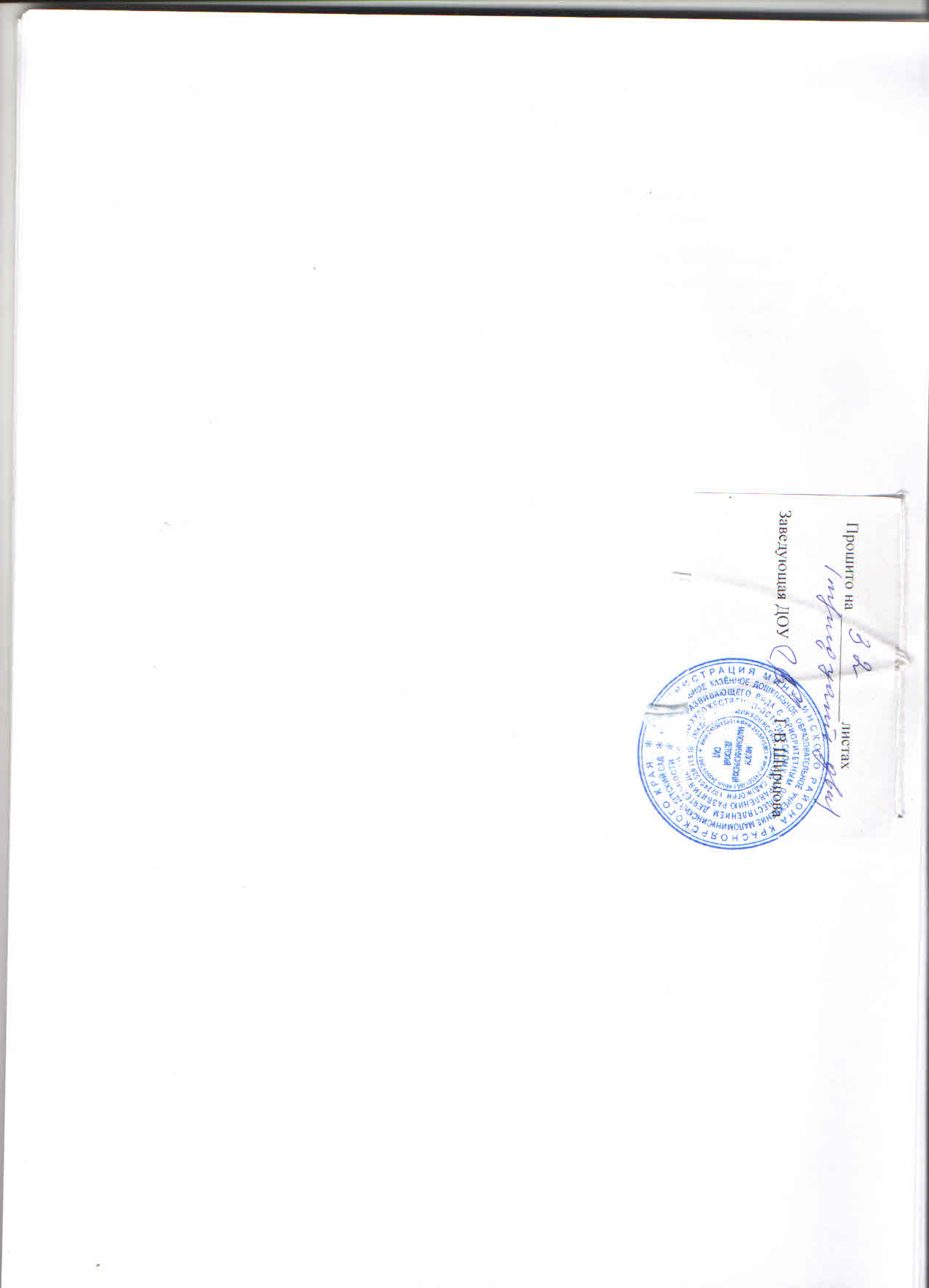 1 Паспорт. Информационная справка31.1Структура и органы управления образовательной организацией62Проблемный анализ состояния ДОУ72.1 Анализ внешней среды72.2Материально-техническая база72.3Анализ состояния здоровья, физического развития воспитанников и медицинского  сопровождения образовательного процесса102.4Анализ образовательной  деятельности  в  соответствии  с  направлениямиразвития ребёнка, представленными в пяти образовательных областях.112.5Организация специализированной (коррекционной) помощи детям162.6Анализ состояния взаимодействия с семьями воспитанников182.7Анализ кадрового состава и условий труда работников212.8Анализ состояния управления ДОУ232.9Основные проблемы, выявленные в процессе анализа деятельности ДОУ233Концептуально-прогностическая часть253.1Основные концептуальные идеи развития МБДОУ253.2Стратегия развития ДОУ273.3 Цели и задачи  Программы развития283.4 Ожидаемые результаты284 Мероприятия и условия их реализации29№ группыВозраст детей(лет)НаправленностьКоличество детей16-7 летобщеразвивающая2525-6 летобщеразвивающая2034-5 леткомбинированная 1543-4 годаобщеразвивающая20ПомещениеФункциональное использованиеОснащениеКабинет заведующей - Индивидуальные консультации, беседы с персоналом и родителями; - Организация педсоветов, консультаций, семинаров; - Повышение профессионального уровня педагогов; - Работа с родителями по вопросам воспитания и развития детей. - нормативно-правовая документация;-Компьютеры,  копировально-множительная техника, ламинатор;Методический кабинет-  Повышение профессионального уровня педагогов-  Организация консультаций, семинаров, педагогических советов-  Выставка дидактических и методических материалов для организации работы с детьми по различным направлениям развития-  Выставка изделий народно-прикладного искусства- педагогическая и методическая литература; - библиотека периодических изданий; - материалы из опыта работы педагогов (семинары, консультации, открытые занятия); - методические пособия для занятий; - демонстрационный, раздаточный материал для непосредственно образовательной деятельности; - иллюстративный материал по изделиям народных промыслов, игрушки (матрёшки, свистульки и т. п.); - муляжи, игрушки;-мультимедийный проектор и экран- предметы русского бытаГрупповые комнаты- непосредственно-образовательная деятельность; - сюжетно-ролевые игры;-самостоятельная творческая деятельность; - трудовая деятельность; - самообслуживание; - ознакомление с природой, труд в природе; - дневной сон,  - гимнастика (утренняя, после сна) - игровая мебель, - атрибуты для сюжетно-ролевых игр (почта, библиотека, больница, школа, магазин и т.д.); - конструкторы различных видов; - природный уголок; - книжный уголок; - уголок для изодеятельности; - детская мебель для практической деятельности; - развивающие игры; - настольные игры;  - физкультурный уголок; - физкультурное оборудование для гимнастики.- телевизоры- магнитные доскиКабинет логопеда- занятия по коррекции речи; - консультации для родителей по коррекции речи детей. -  стол и тулья для логопеда и детей; - настенное зеркало; - шкаф для методической литературы; - развивающие настольные игры; - игровой материал;- компьютер; - индивидуальные зеркала для детей.Музыкальный зал(физкультурный)- занятия по музыкальному воспитанию;- физкультурные занятия;- развлечения;- праздники, утренники;- индивидуальные занятия;- досуги;-родительские собрания и другие мероприятия для родителей) - музыкальный центр;- музыкальные инструменты для детей;-аудио кассеты  с музыкальными произведениями; - детские и взрослые костюмы; - методическая литература; - шкафы для атрибутов, музыкальных пособий, игрушек; - кукольный театр;- спортивное оборудование;-баян.Коридор- информационная работа с родителями и детьми. - информационный материал по правилам пожарной безопасности; - информационный материал по ПДД; - выставки детских рисунков;Участок детского сада- проведения прогулок, наблюдений,  - физкультурные занятия; - спортивные досуги; - тематические досуги. - спортивный участок; - малые и большие игровые формы;- песочницы; - цветники;ПоказателиПериодПериодПериодПоказатели2016 год2017 год2018 годСреднесписочный состав808080Среднегодовая посещаемость в детоднях на одного ребенка177190221Среднегодовая заболеваемость в детоднях на одного ребенка403933Программно-методическое обеспечениеШорыгина Т.А. Беседы о правах ребенка / Москва Творческий центр, 2009г.Косарева В.Н.  народная культура и традиции /Волгоград «Учитель», 2012г.Алёшина Н.В., Смирнова Т.В., Филиппова Т.Ю. Дошкольникам о Москве и родной стране. / М: ООО «Скрипторий», 2011г.Шорыгина Т.А., Парамонова М.Ю. Детям о космосе и Юрии Гагарине – первом космонавте Земли./М: ТЦ «Сфера», 2011г.Равчеева И.П., Журавлёва В.В. Безопасность – опыт освоения образовательной области. /Волгоград «Учитель», 2014г.Шорыгина Т.А. Беседа о характере и чувствах / «Сфера» - М., 2010г.Мирилова Т.Л. Воспитание хороших манер / «Корифей» - Волгоград, 2009г.Литвинова М.Ф. Играют непоседы(1,5-3) / «Сфера» М., 2012г.Кривцова Т.А. 200 игр и упражнений для малышей (2-3 года) / «Литера» - Санкт-Петербург, 2013г.Беляевскова Г.Д., Мартынова Е.А., Сирченко О.Н., Шамаева Э.Г. Правила дорожного движения детей 3-7 лет/ Волгоград «Учитель» 2012г. Александрова О.В. уроки вежливости для малышей / М.: Эксмо 2012г.О.Ф. Горбуновой  Патриотическое воспитание детей дошкольного возраста в условиях социального партнерства.: ХГУ им. Н.Ф. Катанова 2011.Программно-методическое обеспечениеПомораева И.А., Позина И.А. Формирование элементарных математических представлений 2младшая группа. М.: МОЗАЙКА-СИНТЕЗ 2014г.Помораева И.А., Позина И.А. Формирование элементарных математических представлений средняя группа. М.: МОЗАЙКА-СИНТЕЗ 2014г.Помораева И.А., Позина И.А. Формирование элементарных математических представлений старшая группа. М.: МОЗАЙКА-СИНТЕЗ 2014г.Помораева И.А., Позина И.А. Формирование элементарных математических представлений подготовительная к школе группа. М.: МОЗАЙКА-СИНТЕЗ 2015г.Александрова О.В. Математика для малышей. М.: Эксмо 2012г.Самойлова З.И. Организация деятельности детей на прогулке. Первая младшая группа. / Волгоград : Издательство «Учитель», 2013г.Нищева Н.В. Познавательно-исследовательская деятельность как направление развития личности дошкольника. Опыты, эксперименты, игры. /-СПб: ООО «Издательство «Детство-Пресс», 2013-240с. – (библиотека журнала «Дошкольная педагогика»)Соломенникова О.А. Ознакомление с природой в детском саду 2 младшая группа.  М.: МОЗАЙКА-СИНТЕЗ 2014г.Соломенникова О.А. Ознакомление с природой в детском саду средняя группа.  М.: МОЗАЙКА-СИНТЕЗ 2014г.Дыбина О.В. Занятия по ознакомлению с окружающим миром 2 младшая группа.  М.: МОЗАЙКА-СИНТЕЗ 2014г.Дыбина О.В. Занятия по ознакомлению с окружающим миром старшая группа.  М.: МОЗАЙКА-СИНТЕЗ 2014г.Дыбина О.В. Ознакомление с предметным и социальным окружением подготовительная к школе группа.  М.: МОЗАЙКА-СИНТЕЗ 2014г.Павлова О.В. Познание предметного мира / Волгоград : Издательство «Учитель», 2014г.Программно-методическое обеспечениеГербова В.В. Занятия по развитию речи во второй младшей группе. – М.: МОЗАЙКА-СИНТЕЗ 2011г.Гербова В.В. Занятия по развитию речи в средней группе. – М.: МОЗАЙКА-СИНТЕЗ 2011г.Гербова В.В. Занятия по развитию речи в старшей группе. – М.: МОЗАЙКА-СИНТЕЗ 2011г.Гербова В.В. Занятия по развитию речи в подготовительной к школе группе. – М.: МОЗАЙКА-СИНТЕЗ 2012г.Варенцова Н.С. Обучение дошкольников грамоте (3-7 лет) М.: МОЗАЙКА-СИНТЕЗ 2009г.Александрова О.В. Развитие речи для малышей М.: Эксмо 2010нг.Затулина Г.Я. Подготовка старших дошкольников к обучению грамоте М.: Центр педагогического образования 2014г.Петрова Т.И., Петрова Е.С. Игры и занятия по развитию речи дошкольников. М.: Школьная Пресса 2010г.Программно-методическое обеспечениеКомарова Т. С. Занятия по изобразительной деятельности во второй младшей группе детского сада. Конспекты занятий. - М.: МОЗАЙКА-СИНТЕЗ, 2011г.Комарова Т. С. Занятия по изобразительной деятельности в средней группе детского сада. Конспекты занятий. – М.: МОЗАЙКА-СИНТЕЗ, 2011г.Павлова О. В. Изобразительная деятельность и художественный труд, средняя группа. Комплексные занятия. Волгоград: Учитель, 2012г.Комарова Т.С. Занятия по изобразительной деятельности в старшей группе детского сада. Конспекты занятий. – М.: МОЗАЙКА-СИНТЕЗ,2011г.Комарова Т.С. Занятия по изобразительной деятельности в подготовительной к школе группе детского сада. Конспекты занятий. – М.: МОЗАЙКА-СИНТЕЗ,2014г.Бобкова Т.И., Красносельская В.Б., Прудыус Н.Н. Художественное развитие детей 6-7 лет. М.: ТЦ Сфера 2014г.Васильева А. М. Музыкальные занятия. М.: Школьная Пресса 2010г.Гераскина Л. Ожидание чуда. М.: ТЦ Сфера 2012г.Гомонова Е. А. Музыкальный руководитель.Орлова Т.М. Учите детей петь. М.: Школьная Пресса 2010г.Михайлова М. А. Поем, играем, танцуем дома и в саду. М.: ТЦ Сфера 2015г.Науменко Г. М. Русские народные детские песни и сказки с напевами. М.: ТЦ Сфера 2014г.Петров В. М. Праздники, игры и забавы. М.: Школьная Пресса 2010г.Герасимова Н. В. Дошкольное воспитание.	М.: ТЦ Сфера 2014г.Часть, формируемая участниками образовательных отношений:Авторская программа:Проект программы « Русские истоки» Г.В. Ширшова 2011г.Парциальная программа:Программа эстетического воспитания дошкольников. Красота. Радость. Творчество. Т.С. Комарова, А. В. Антонова, М.Б. Зацепина М.: Педагогическое общество России – 2005г.Программно-методическое обеспечениеВасильева М. А. Физкультурные занятия в детском саду. М.: МОЗАЙКА-СИНТЕЗ, 2014г.Громова О. Е. Спортивные игры для детей. М.: МОЗАЙКА-СИНТЕЗ, 2012г.Грядкина Т.С. Образовательная область «Физическая культура», ООО «Издательство«ДЕТСТВО – ПРЕСС», 2012г.Гуменюк Е.И., Слисенко Н.А., Недели здоровья в детском саду, ООО  «Издательство«ДЕТСТВО – ПРЕСС», 2013г. Кириллова Ю.А. Физкультурные упражнения и подвижные игры на свежем воздухе - СПб: Детство-пресс, 2006г.Состав семьиЧисло семейПолная 37Неполная30Малообеспеченная42С одним ребенком21Многодетные2Опекаемые4Социальный статусЧисло родителей Рабочие30Служащие15Индивидуальные предприниматели2Руководящие работники0Домохозяйки (отпуск по уходу за ребенком)5Безработные11Иные профессии (военнослужащие, студенты и др.)4ОбразованиеЧисло родителейНеполное среднее8Среднее 25Среднее специальное 28Высшее6Реальное участие родителейв жизни ДОУФормы участияПериодичностьсотрудничестваВ проведении мониторинговых исследований- анкетирование- социологический опрос-интервьюирование- «Родительская почта»3-4 раза в годПо мере необходимости1 раз в кварталВ создании условий- участие в субботниках по благоустройству территории;-помощь в создании предметно-развивающей среды;-оказание помощи в ремонтных работах1 раз в годПостоянноЕжегодноВ управлении ДОУ- участие в работе родительского комитета, Совета ДОУ; педагогических советахПо плануВ просветительской деятельности, направленной на  повышение педагогической культуры, расширение информационного поля родителей-наглядная информация (стенды, папки-передвижки, семейные и групповые фотоальбомы, фоторепортажи «Из жизни группы», «Копилка добрых дел», «Мы благодарим»;-памятки;-создание странички на сайте ДОУ;-консультации, семинары, семинары-практикумы, конференции;- распространение опыта семейного воспитания;-родительские собрания;1 раз в кварталОбновление постоянно1 раз в месяцПо годовому плану1 раз в кварталВ воспитательно-образовательном процессе ДОУ, направленном на установление сотрудничества и партнерских отношенийс целью вовлечения родителей в единое образовательное пространство-Дни открытых дверей.- Дни здоровья.- Совместные праздники, развлечения.-Встречи с интересными людьми- Участие в творческих выставках, смотрах-конкурсах- Мероприятия с родителями в рамках проектной деятельности- Творческие отчеты кружков 2 раза в год1 раз в кварталПо плануПо плануПо плануПостоянно по годовому плану1 раз в годДолжностьКоличествоУчитель-логопед1Психолог 1Музыкальный руководитель1Воспитатель8Всего9Возраст, летЧисло работниковЧисло работниковВозраст, летАбс.%До 25330%25–29110%30–39450%40-49110%50–5900%Более 6000%Кол-во педагоговОбразовательный цензПрофессиональный уровень9Высшее образование –3 (40%)Незаконченное высшее – 0 (0%)Среднее специальное – 5 (50%)Среднее образование – 1 (10%)Высшая категория – 0 (0%) I категория – 37 (80%)Без категории  - 2 (20%)Педагогический стажПедагогический стажПедагогический стажДо 5 лет5-25 лет25и более450Всего педагогов99Направления, мероприятияКонечные результатыСрок исполненияОтветственные исполнителиОбучение сотрудников МКДОУ на курсах повышения квалификации различного уровня и направленностиПовышение профессионального мастерства  специалистов, достижение целевых показателей в рамках реализации ФГОСДО2018г.-2023г.Зам зав по ВМРОбучение сотрудников МБДОУ на курсах переподготовки кадровПовышение профессионального мастерства  специалистов, исполнение закона об образовании2018г.-2023г.ЗаведующийАттестация педагогических кадровИсполнение закона об образовании, материальное стимулирование, пропаганда личных достиженийСогласно графика аттестацииЗаведующий, эам зав по ВМРОформление ежегодной подписки на методическую литературуПовышение профессионального роста, компетентности педагогов и совершенствование методической службы ДОУ Ежегодно 2018г.-2023г.ЗаведующийПриобретение детской литературы, пособий, игр, игрушекПополнение библиотеки ДОО, методического кабинета в рамках реализации ООПЕжегодно С 2018-2023гг.ЗаведующийПриобретение детской мебели в группы согласно требованиям ФГОС (замена пришедшей в негодность)Обогащение предметно развивающей среды в рамках реализации требований образовательной программы, соблюдение требований СанПиНЕжегодно, по мере необходимостиЗаведующийПроведение мероприятий по обеспечению охраны жизни и  здоровья воспитанниковОхрана жизни и здоровья воспитанников МКДОУ, устранение опасности  травмирования воспитанников Ежегодно С 2018-2023гг.Заведующий Педагогический коллектив ДОУПриобретение программ для автоматизации управления ДОУРасширение информативного пространства внутри учреждения, создание электронной базы данных, проведение аналитической работыЕжегодноЗаведующийТехническое сопровождение собственного web сайтаРасширение информативного пространства внутри учреждения и вне его, которое будет способствовать повышению не только информированности педагогов, но и их профессиональной компетентностиЕжегодноЗаведующийОрганизация пространства, использование оборудования, развивающей предметно-пространственной среды в целях благополучия и развития ребёнкаИндивидуализация образовательного процессаЕжегодноЗаведующий Зам зав по ВМРПедагогический коллектив ДОУРазвитие материально-технической базы ДОУПовышение эффективности работы всех звеньев ДОУЕжегодноЗаведующийОбеспечение участия всех субъектов в управлении образовательным процессомПовышение качества образования, имиджа ДОУЕжегодноЗаведующий Зам зав по вмрПедагогический коллектив ДОУОсуществление целостного подхода к оздоровлению и укреплению здоровья воспитанниковСнижение детской заболеваемости, приобщение к здоровому образу жизни, овладение разнообразными видами двигательной активностиЕжегодноЗаведующиймедицинский персонал, педагоги, родителиСовершенствование  методической работы с педагогическими кадрамиПрофессиональный рост педагоговЕжегодноЗаведующийЗам зав по вмрСтимулирование мотивационно-ценностного отношения и теоретической готовности к работе педагоговПовышение качества жизни педагогов, улучшение психологического климата в коллективе, положительная динамика роста квалификации кадров2018 год-2023 годЗаведующийВзаимодействие  ДОУ с родителями воспитанниковСохранение положительного отношения родителей к ДОУ, их участие в воспитательно-образовательном процессеПостоянноЗаведующий, педагогиСовершенствование условий для реализации ООП ДООРазработка методик, тематических планов, диагностик по отслеживанию результатов2018 год-2023 годЗаведующий, педагогиСовершенствование системы управления процессом развития ДОУРазработанная программа развития ДОУ, планы тематического и оперативного контроля2018 год-2023 годЗаведующий